Ward(s) affected:  AllReport of the Democratic Services Manager Purpose of Report – To present to Annual Council details of those Members to be appointed to the offices of Leader of the Council, Deputy Leader of the Council and Chair and Vice Chair of Committees.  Annual Council is also asked to approve Lead Member and Member Champion appointments.
Recommendations  That Annual Council approves the following Chair and Vice Chair appointments:Chair of Policy Committee – Councillor Richard FosterVice Chair of Policy Committee –  Councillor Simon MyersChair of Select Committee – Councillor David StaveleyVice Chair of Select Committee – Councillor Brian ShuttleworthChair of Audit and Governance Committee – Councillor Wendy HullVice Chair of Audit and Governance Committee – Councillor Stephen PlaceChair of Licensing Committee – Councillor Simon MyersVice Chair of Licensing Committee – Councillor Chris MoorbyChair of Planning Committee – Councillor Linda Brockbank Vice Chair of Planning Committee – Councillor Carl LisChair of Standards Committee – Councillor David IretonVice Chair of Standards Committee – Councillor Sue Metcalfe.2.2	That Annual Council approves the following Lead Member appointments:
Planning – Councillor Simon MyersEnterprising Craven – Councillor Simon Myers Financial Resilience – Councillor Patrick MulliganResilient Communities – Councillor David IretonAffordable Housing element of Council Priority Enterprising Craven – Councillor Richard FosterInternal Services element of Council Priority Financial Resilience – Councillor Sue MetcalfeGreener Craven element of Council Priority Resilient Communities) – Councillor Carl Lis.2.3	That Annual Council approves the following Member Champion appointments:
Armed Forces – Councillor David IretonChildren and Younger People – Councillor Robert OgdenEqualities – Councillor David IretonOlder People – Councillor Alan SutcliffeMember Training and Development – Councillor Sue Metcalfe.4.	Financial and Value for Money Implications4.1	No direct financial implications, although a number of the above office-holders receive special responsibility allowances under the Council’s Members’ Allowances Scheme.Legal Implications 5.1	Members are subject to the provisions of local government law, the Members’ Code of Conduct and the Council’s Constitution.6. 	Contribution to Council Priorities 6.1	The roles closely involve members aiming to deliver the Council’s Corporate Priorities.6.2	Impact on the declared Climate Emergency – None identified.7.	Risk Management 7.1	The political management arrangements underpin the Council’s corporate governance process and governance arrangements.7.2	Chief Finance Officer (s151 Officer) Statement – No additional comments.7.3	Monitoring Officer Statement – The recommendation set out in the report is lawful and within the powers of the Council.	8.	Equality Impact Analysis 8.1	Procedure has not been followed. Therefore, neither an Initial Screening nor an Equality Impact Assessment has been undertaken on the proposed policy, strategy, procedure or function to identify whether it has/does not have the potential to cause negative impact or discriminate against different groups in the community based on • age • disability • gender • race/ethnicity • religion or religious belief (faith) • sexual orientation, or • rural isolation. Consultations with Others 9.1	Solicitor to the Council and Monitoring Officer.Background Documents 10.1	None.Appendices11.1	None.Author of the Report Guy Close, Democratic Services Manager        Telephone: (01756) 706226    E-mail: gclose@cravendc.gov.uk Note: Members are invited to contact the author in advance of the meeting with any detailed queries or questions.ANNUAL COUNCIL MEETING25 MAY 2021Appointment of Member Office Holders and Member Champions 2021/22 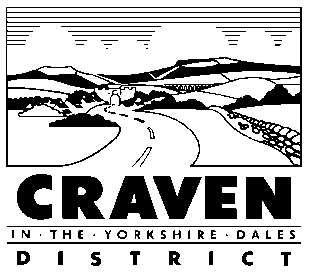 